SPEAKING SKILLSACTIVITY 1.YOU HAVE TO TRY TO SPEAK IN ENGLISH AT LEAST 2 MINUTES ABOUT THIS PICTURE. ( TALK ABOUT PETS )DO YOU LIKE ANIMALS? WOULD YOU LIKE TO HAVE A PET? WHY?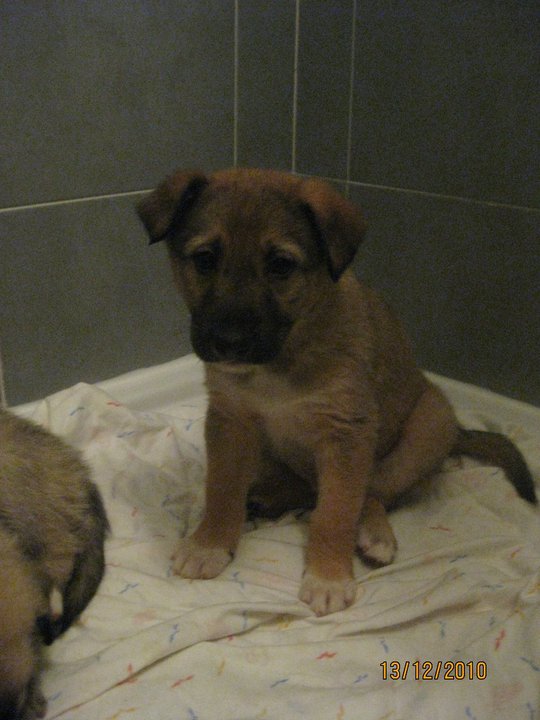 ACTIVITY 2:WRITING :  You should write a small composition about picture 1.